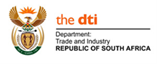 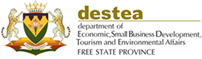 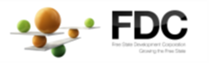 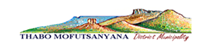 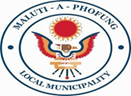 MEDIA ADVISORYDATE: 29 OCTOBER 2018DEPUTY MINISTER MAGWANISHE TO LAUNCH THE REVITALISED PHUTHADITJHABA INDUSTRIAL PARKMembers of the media are invited to the launch of the revitalised Phuthaditjhaba Industrial Park by the Deputy Minister of Trade and Industry, Mr Bulelani Magwanishe. Deputy Minister Magwanishe is expected to be joined by the Member of the Executive Council for Economic, Small Business Development, Tourism and Environmental Affairs in the Free State, Ms Limakatso Mahasa. The launch marks the end of the first phase of the upgrading of industrial park by Department of Trade and Industry (the dti) to the tune of R50 million as part of the department’s Revitalisation of Industrial Parks Programme:The details of the event are as follows:Date:       Tuesday, 30 October 2018Time:      09:00 – 09:45 (Ribbon Cutting)Venue:    Phuthaditjhaba Industrial Park (Gate 2)Time:      10:30 – 14:00 Launch Ceremony Venue:    Phuthaditjhaba Multi-Purpose HallAccording to Magwanishe, the main objective of the Revitalisation of Industrial Parks Programme is to accelerate economic development in the lagging regions by attracting business investments to locate in these areas. It is also aimed at supporting job creation in manufacturing and related sectors.Issued jointly by the Department of Trade and Industry and Free State Department of Economic Small Business Development, Tourism and Environmental AffairsRSVPs should be forwarded to Tshilidzi Madinani via telephone on 012 394 1399/063 580 3992 or e-mail: TMadinani@thedti.gov.za or Mr email: Mr Lebogang Maloale maloalel@destea.gov.za or 051 400 9631Enquiries:Sidwell Medupe-Departmental SpokespersonTel: (012) 394 1650Mobile: 079 492 1774E-mail: MSMedupe@thedti.gov.zaIssued by: The Department of Trade and IndustryFollow us on Twitter: @the_dti